LATINICA – UČIMO SLOVA: Č, Ć, ĐČ č                  ČIZME                              ČOKOLADA                               ČEKIĆ                                                                                                                                                                                            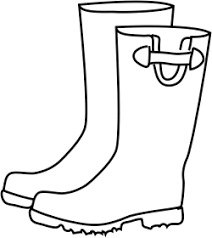 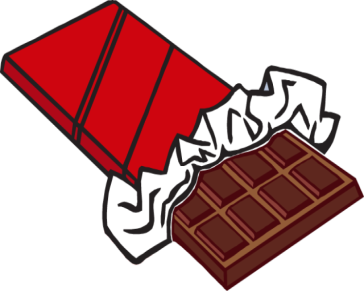 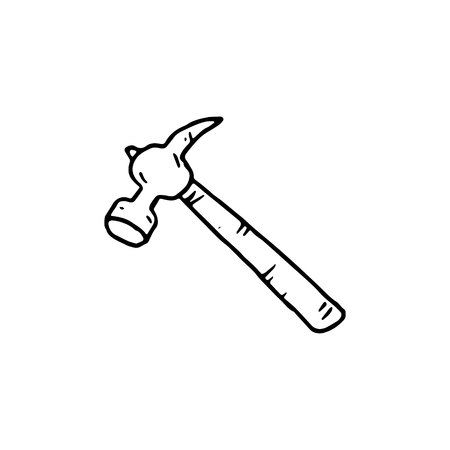    __________________                 ____________________               __________________                             Ć ć             ĆURKA                                    ĆILIM                                      ĆUP                                                                 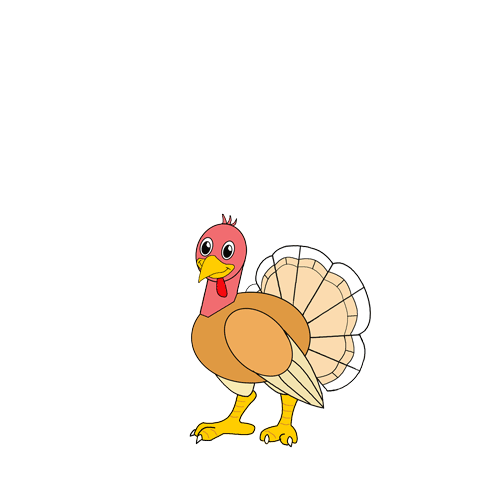 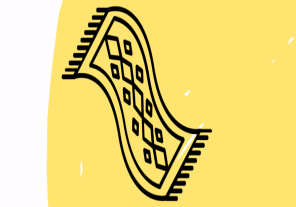 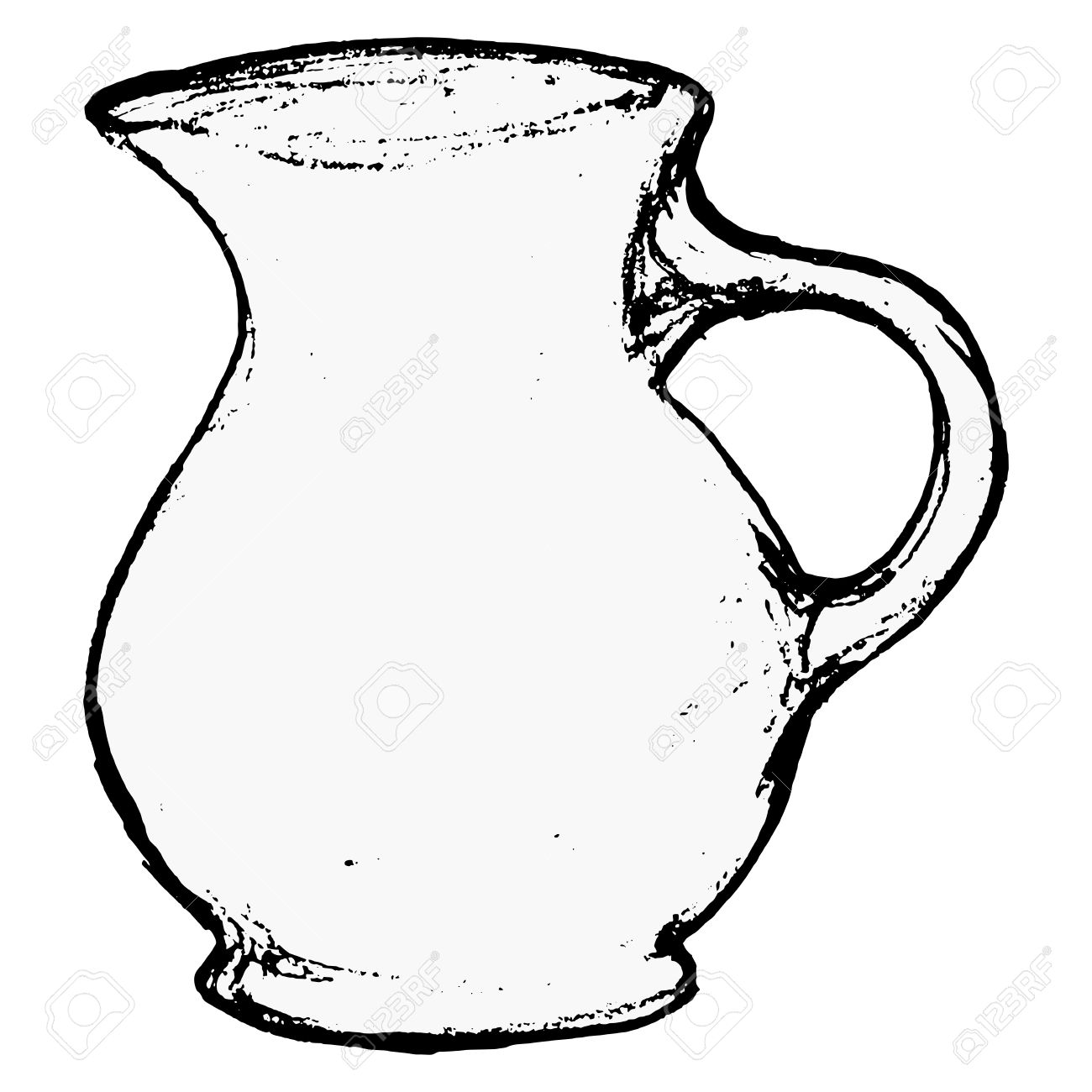     _______________                    __________________         ____________________Đ đ              ĐAK                                    ĐEVREK                                  ĐURĐEVAK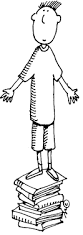 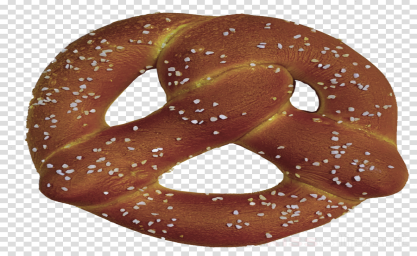 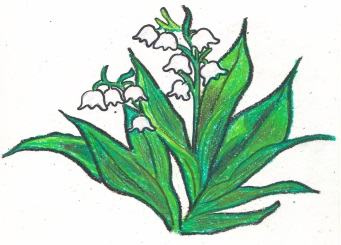        ___________________           ___________________         __________________Napiši dve reči koje počinju na slovo Č: _________________________________ .Napiši dve reči koje počinju na slovo Ć: _________________________________ .Napiši dve reči koje počinju na slovo Đ: __________________________________ .